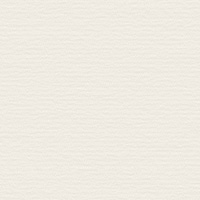 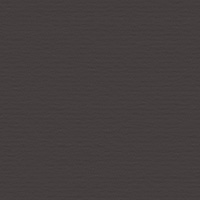 XXX Final Validation ReportI.	Introduction	1II.	XXX System description	1A.	Validation Documentation	1B.	Hardware description	1C.	Software version description	2D.	Dependencies	2E.	Storage of version	2F.	Residual problems	2G.	Restrictions for use	2III.	Conclusion	2IntroductionThis report contains the results of the validation protocol of :XXX system,In version :Installed/deployed on :XXX System descriptionAdd here a brief description of the validated system.Validation DocumentationList the number, title, revision, and date of all documents referenced in or used in the validation protocol. If this report is an update to the validation of an existing system, list the validation report that document is replacing as a reference document.ExampleThe documentation of XXX validation comprises:Computer software validation procedure Vx.xProcess Risk assessment report Vx.xIQ Validation protocol Vx.xOQ Validation protocol Vx.xPQ Validation protocol Vx.xEtc…Hardware descriptionTarget platform where the system was installedOuFor software that could be installed "anywhere", the HW and SW configuration prerequisites.Software version descriptionAdd here the full version number of validated software, or any identifier which allows to identify without any doubt the version of validated software.DependenciesIdentification of 3rd party software: OS, drivers, …Storage of versionDescribe here where is the master of the validated version.EG : in a software configuration management tool, on a shared directory, on a CDROM stored in Quality Department…Residual problemsList residual anomalies or non-closed non-conformities.Add justification proving that they don’t impair the conformity of the process(es) where software is used.Restrictions for useRestrictions of use are possible when bugs or non-conformities are not closed.ConclusionThe system is :with requirements of quote an input document containing user requirements and with normative and regulatory requirements quote applicable regulations and standards.Compliant: recorded results are compliant and anomalies are closed. Residual anomalies don’t impair the conformity of the computerized system or of the process.Compliant with reserves: one or more recorded results are not compliant but the computerized system can be put in service with workaround solutions. Provided that workaround solutions are effective, residual anomalies don’t impair the conformity of the computerized system or of the process.Non-Compliant: one or more recorded results are not compliant. Residual anomalies may impair the conformity of the computerized system or of the processXCompliantCompliant with reservesNon compliant